ПРОЕКТ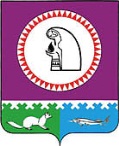 О создании Семейного советаОктябрьского района  Руководствуясь постановлением Губернатора Ханты-Мансийского автономного округа - Югры от 12.05.2012 № 72 «О Семейном совете Югры», в целях совершенствования традиционных форм взаимодействия органов местного самоуправления Октябрьского района с населением и общественностью:1. Создать Семейный совет Октябрьского района.2. Утвердить Положение о Семейном совете Октябрьского района согласно приложению.         3. Опубликовать настоящее постановление в официальном сетевом издании «октвести.ру».4. Контроль за выполнением постановления возложить на заместителя главы администрации Октябрьского района по социальным вопросам Галееву Т.Г.Глава Октябрьского района                           		                         	     А.П. КуташоваПриложение  к постановлению администрацииОктябрьского района от «___» _______  2015 г. № ____ПОЛОЖЕНИЕ о Семейном совете Октябрьского района (далее - Положение) 1. Общие положения1.1. Семейный совет Октябрьского района (далее – Семейный совет) является коллегиальным совещательным органом и осуществляет организацию взаимодействия граждан с органами местного самоуправления Октябрьского района, способствует формированию и реализации государственной семейной политики.1.2. Семейный совет в своей деятельности руководствуется Конституцией Российской Федерации, нормативными правовыми актами Российской Федерации и Ханты-Мансийского автономного округа - Югры, муниципальными правовыми актами Октябрьского района, а также настоящим Положением.2. Цели и задачи Семейного совета2.1. Целями Семейного совета являются:2.1.1. Совершенствование традиционных форм взаимодействия органов местного самоуправления Октябрьского района с населением и общественностью, дальнейшее развитие гражданского общества в Октябрьском районе.2.1.2. Консолидация деятельности исполнительных органов государственной власти Ханты-Мансийского автономного округа - Югры, органов местного самоуправления Октябрьского района, организаций, осуществляющих свою деятельность на территории Октябрьского района, по созданию благоприятных условий для повышения качества жизни жителей Октябрьского района.2.1.3. Выработка решений, принятие эффективных мер, создание условий для полноценной жизни и гармоничного развития семей, детей, уменьшение количества неблагополучных семей, детей-сирот и детей, оставшихся без попечения родителей.2.2. Задачами Совета являются:2.2.1. Выработка и осуществление согласованных и целенаправленных совместных действий исполнительных органов государственной власти Ханты-Мансийского автономного округа - Югры и местного самоуправления Октябрьского района, организаций, осуществляющих свою деятельность на территории Октябрьского района, по реализации государственной семейной политики.2.2.2. Содействие укреплению гражданского общества, созданию новых общественных институтов, организации их взаимодействия.2.2.3. Привлечение к работе Семейного совета граждан, представляющих интересы различных общественных объединений.2.2.4. Содействие развитию сферы негосударственных социальных услуг, в том числе в области семейной политики.2.2.5. Укрепление и развитие взаимодействия со средствами массовой информации, содействие развитию социальной рекламы и формированию социально ориентированного информационного пространства, дружественного институту семьи.3. Функции Семейного совета3.1. Организация и проведение мероприятий по консолидации потенциала организаций, осуществляющих деятельность на территории Октябрьского района, общественных объединений в Октябрьском районе в сфере семейной политики.3.2. Организация и проведение «круглых столов», дискуссий, публичных обсуждений по различным аспектам семейной политики.3.3. Организация и осуществление на постоянной основе открытого взаимодействия исполнительных органов государственной власти Ханты-Мансийского автономного округа - Югры, органов местного самоуправления Октябрьского района, общественных объединений по наиболее важным вопросам семейной политики.3.4. Изучение и обобщение общественного мнения по наиболее важным для жителей Октябрьского района вопросам, способствующим определению основных приоритетов в области семейной политики.3.5. Оказание содействия в формировании, становлении и дальнейшем развитии общественных институтов и гражданских инициатив.3.6. Подготовка практических рекомендаций для органов местного самоуправления Октябрьского района в области семейной политики.4. Права Семейного совета4.1. Запрашивать и получать в установленном порядке в рамках целей и задач Семейного совета необходимую информацию от исполнительных органов государственной власти Ханты-Мансийского автономного округа-Югры, органов местного самоуправления Октябрьского района, территориальных органов федеральных органов исполнительной власти, общественных объединений и других организаций при рассмотрении вопросов, связанных с семейной политикой.4.2. Приглашать на свои заседания должностных лиц исполнительных органов государственной власти Ханты-Мансийского автономного округа-Югры, органов местного самоуправления Октябрьского района, территориальных органов федеральных органов исполнительной власти, представителей общественных объединений и других организаций при обсуждении вопросов, решение которых входит в их компетенцию по согласованию.4.3. Вносить предложения, рекомендации органам местного самоуправления Октябрьского района по вопросам семейной политики.4.4. Создавать рабочие группы для подготовки предложений, затрагивающих вопросы организации жизнедеятельности семьи.5. Состав и организация деятельности Семейного совета5.1. Состав Семейного совета формируется на общественных началах из представителей общественных объединений, осуществляющих свою деятельность в интересах семей, проживающих на территории Октябрьского района, представителей образования, культуры, средств массовой информации, а также различных организаций и объединений, занимающиеся вопросами социальной поддержки семьи, представителей структурных подразделений администрации Октябрьского района.Состав Семейного совета утверждается постановлением администрации Октябрьского района.5.2. Семейный совет состоит из председателя, заместителя председателя, секретаря и членов Семейного совета.5.3. Председатель Семейного совета:осуществляет общее руководство деятельностью Семейного совета;утверждает годовой план работы Семейного совета, повестку и порядок рассмотрения вопросов на заседаниях Семейного совета, составы рабочих групп.5.4. В отсутствие председателя Семейного совета, по его поручению, полномочия председателя Семейного совета осуществляет заместитель председателя. 5.5. Формой деятельности Семейного совета является заседание. Заседания Семейного совета проводятся не реже двух раз в год.5.6. Решения Семейного совета принимаются простым большинством голосов присутствующего на заседании состава Семейного совета и оформляются протоколом, который подписывает председатель Семейного совета либо лицо, председательствующее на заседании Семейного совета.Заседание Семейного совета считается правомочным при участии не менее половины от установленного состава Семейного совета.5.7. Решения Семейного совета носят рекомендательный характер.5.8. Решения Семейного совета и информационные материалы о его деятельности публикуются на официальном веб-сайте Октябрьского района.5.9. Секретарь Семейного совета осуществляет: подготовку проектов повесток, протоколов заседания Семейного совета;контроль за исполнением решений Семейного совета.         осуществляет текущую организационную работу по подготовке заседаний Семейного совета.Муниципальное образование Октябрьский районАДМИНИСТРАЦИЯ ОКТЯБРЬСКОГО РАЙОНАПОСТАНОВЛЕНИЕМуниципальное образование Октябрьский районАДМИНИСТРАЦИЯ ОКТЯБРЬСКОГО РАЙОНАПОСТАНОВЛЕНИЕМуниципальное образование Октябрьский районАДМИНИСТРАЦИЯ ОКТЯБРЬСКОГО РАЙОНАПОСТАНОВЛЕНИЕМуниципальное образование Октябрьский районАДМИНИСТРАЦИЯ ОКТЯБРЬСКОГО РАЙОНАПОСТАНОВЛЕНИЕМуниципальное образование Октябрьский районАДМИНИСТРАЦИЯ ОКТЯБРЬСКОГО РАЙОНАПОСТАНОВЛЕНИЕМуниципальное образование Октябрьский районАДМИНИСТРАЦИЯ ОКТЯБРЬСКОГО РАЙОНАПОСТАНОВЛЕНИЕМуниципальное образование Октябрьский районАДМИНИСТРАЦИЯ ОКТЯБРЬСКОГО РАЙОНАПОСТАНОВЛЕНИЕМуниципальное образование Октябрьский районАДМИНИСТРАЦИЯ ОКТЯБРЬСКОГО РАЙОНАПОСТАНОВЛЕНИЕМуниципальное образование Октябрьский районАДМИНИСТРАЦИЯ ОКТЯБРЬСКОГО РАЙОНАПОСТАНОВЛЕНИЕМуниципальное образование Октябрьский районАДМИНИСТРАЦИЯ ОКТЯБРЬСКОГО РАЙОНАПОСТАНОВЛЕНИЕ«»20015г.№пгт. Октябрьскоепгт. Октябрьскоепгт. Октябрьскоепгт. Октябрьскоепгт. Октябрьскоепгт. Октябрьскоепгт. Октябрьскоепгт. Октябрьскоепгт. Октябрьскоепгт. Октябрьское